Policy No. 2019-20                                  Adopted: 3/13/2019INTERNSHIP POLICY of  theANDERSON ISLAND HISTORICAL SOCIETY9306 Otso Point RoadAnderson Island, WA  983031. The purpose of this policy is to enable a program wherein the Anderson Island Historical Society makes available internships to qualifying students who have manifested a career interest in museum operations and desire to gain experience in collection management, documentation and care of historical artifacts.2. Students interested in serving an internship with AIHS should submit their credentials and a statement of interest, including two personal recommendations, to the AIHS Board of Directors.3.Internships may be awarded by the board on a case-by-case basis considering the qualifications of individual applicants and the extent to which their talents and energy may be applicable to the mission of AIHS. 4. Each intern shall serve under the supervision of a designated member of the AIHS Board.5. Compensation for any individual shall not exceed $599/year.Author: Rick AndersonAdopted by the AIHS Board of Directors on 3/13/2019.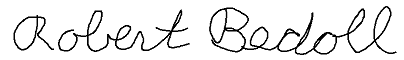 Robert Bedoll, President, Anderson Island Historical Society.  3/13/2019.